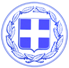 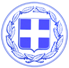                  Κως, 19 Οκτωβρίου  2018       ΔΕΛΤΙΟ ΤΥΠΟΥΞεκινά σήμερα Παρασκευή, 19 Οκτωβρίου και ώρα 19.00,  η δράση με τίτλο «Ανεμόμυλοι και ανεμαντλίες της Δωδεκανήσου. Η περίπτωση της νήσου Κω», που διοργανώνουν η Υπηρεσία Νεωτέρων Μνημείων και Τεχνικών Έργων Δωδεκανήσου, ο Δήμος της Κω και το αγροτουριστικό συγκρότημα του ιστορικού «ανεμόμυλου του παπά», με την έκθεση «Ανεμόμυλοι και ανεμαντλίες της Δωδεκανήσου» στον πολυχώρο «Χάνι»  η οποία θα παραμείνει ανοιχτή για το κοινό το Σάββατο και την Κυριακή, 20 και 21 Οκτωβρίου, από τις 10.00 έως τις 14.00 και από τις 18.00 έως τις 20.00. Αύριο, Σάββατο, 20 Οκτωβρίου και ώρα 12.00, θα οργανωθεί έκθεση και παρουσίαση της λειτουργίας του αποκατεστημένου παραδοσιακού «μύλου του παπά», στον Πολυχώρο «ΜΥΛΟΤΟΠΙ»,  της οικογένειας Βουδούρη, που βρίσκεται στον οικισμό της Κεφάλου.Ο Πολυχώρος θα είναι επισκέψιμος τις ώρες 10.00-18.00 Γραφείο Τύπου Δήμου Κω